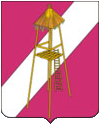 СОВЕТ СЕРГИЕВСКОГО СЕЛЬСКОГО ПОСЕЛЕНИЯКОРЕНОВСКОГО РАЙОНА  РЕШЕНИЕ14 июня 2022 года                                                                                                               № 142ст.СергиевскаяО  назначении  выборов главы Сергиевского сельского поселения Кореновского района  В связи с истечением срока полномочий главы Сергиевского сельского поселения Кореновского района, в соответствии со  статьей 10 Федерального Закона от 12 июня 2002 года № 67-ФЗ «Об основных гарантиях избирательных прав и права на участие в референдуме граждан Российской Федерации», статьей 6 Закона Краснодарского края от 26 декабря 2005 года № 966-КЗ «О муниципальных выборах в Краснодарском крае», руководствуясь Уставом Сергиевского сельского поселения Кореновского района  Совет Сергиевского сельского поселения Кореновского района р е ш и л:1. Назначить выборы главы Сергиевского сельского поселения Кореновского района   на 11 сентября 2022 года.2. Настоящее решение опубликовать в газете «Кореновские вести».3. Контроль за выполнением настоящего решения  возложить на постоянную комиссию по вопросам законности, правопорядка, правовой защите граждан, социальным вопросам, делам молодежи, культуры и спорта (Чепурная).4. Решение вступает в силу после его официального опубликования. Председатель СоветаСергиевского сельского поселения   Кореновского района                                                                     А.П. Мозговой